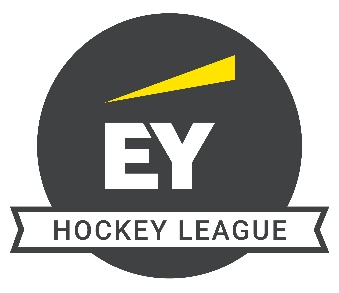 THIS FORM IS TO BE COMPLETED BY THE UMPIRE THAT ISSUED THE RED CARD WITHIN 30 MINUTES OF THE END OF THE MATCH AND SUBSEQUENTLY HANDED TO THE MTA.  A GUIDE TO COMPLETING THIS FORM IS AVAILABLE FROM THE MTA. MTA TO RETURN THIS FORM ALONG WITH ALL OTHER MATCH RELATED PAPERWORK TO registrations.EYHL@hockey.ie HOCKEY IRELAND RED CARD REPORT FORMCompetition:Match:VVDate:Player’s Name:Club:Club:Details of Offence:Umpire:Date:Date:Colleague: